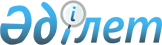 О внесении изменений и дополнения в приказ Министра сельского хозяйства Республики Казахстан от 30 марта 2015 года № 4-3/270 "Об утверждении Правил приема экзаменов и выдачи удостоверений на право управления тракторами и изготовленными на их базе самоходными шасси и механизмами, самоходными сельскохозяйственными, мелиоративными и дорожно-строительными машинами, а также специальными машинами повышенной проходимости"Приказ и.о. Министра сельского хозяйства Республики Казахстан от 18 марта 2016 года № 120. Зарегистрирован в Министерстве юстиции Республики Казахстан 13 мая 2016 года № 13704.
      ПРИКАЗЫВАЮ:
      1. Внести в приказ Министра сельского хозяйства Республики Казахстан от 30 марта 2015 года № 4-3/270 "Об утверждении Правил приема экзаменов и выдачи удостоверений на право управления тракторами и изготовленными на их базе самоходными шасси и механизмами, самоходными сельскохозяйственными, мелиоративными и дорожно-строительными машинами, а также специальными машинами повышенной проходимости" (зарегистрированный в Реестре государственной регистрации нормативных правовых актов № 11711, опубликованный 11 августа 2015 года в информационно-правовой системе "Әділет") следующие изменения и дополнение:
      в Правилах приема экзаменов и выдачи удостоверений на право управления тракторами и изготовленными на их базе самоходными шасси и механизмами, самоходными сельскохозяйственными, мелиоративными и дорожно-строительными машинами, а также специальными машинами повышенной проходимости, утвержденных указанным приказом:
      пункт 9 изложить в следующей редакции:
      "9. Вопросы для включения в экзаменационный материал для приема экзаменов и выдачи удостоверений на право управления тракторами и изготовленными на их базе самоходными шасси и механизмами, самоходными сельскохозяйственными, мелиоративными и дорожно-строительными машинами и механизмами, а также специальными машинами повышенной проходимости указаны в приложении 2-1 к настоящим Правилам.";
      пункт 27 изложить в следующей редакции:
      "27. Категории "Б" и (или) "Д" предоставляются трактористам-машинистам, имеющим удостоверение с разрешающими отметками в графах "А", "В" или "Г" (общий стаж работы на соответствующих машинах не менее шести месяцев) и сдавшим в экзаменационном пункте теоретический экзамен.
      Документом, подтверждающим стаж работы, может быть любой из документов, указанных в статье 35 Трудового кодекса Республики Казахстан от 23 ноября 2015 года.";
      дополнить приложением 2-1, согласно приложению к настоящему приказу.
      2. Признать утратившим силу приказ Министра сельского хозяйства Республики Казахстан от 3 октября 2013 года № 4-3/468 "Об утверждении вопросов для включения в экзаменационный материал для приема экзаменов и выдачи удостоверений на право управления тракторами и изготовленными на их базе самоходными шасси и механизмами, самоходными сельскохозяйственными, мелиоративными и дорожно-строительными машинами и механизмами, а также специальными машинами повышенной проходимости" (зарегистрированный в Реестре государственной регистрации нормативных правовых актов № 8868, опубликованный 2 июля 2015 года в газете "Казахстанская правда" № 123 (27999)).
      3. Департаменту производства и переработки растениеводческой продукции Министерства сельского хозяйства Республики Казахстан в установленном законодательством порядке обеспечить:
      1) государственную регистрацию настоящего приказа в Министерстве юстиции Республики Казахстан;
      2) в течение десяти календарных дней после государственной регистрации настоящего приказа в Министерстве юстиции Республики Казахстан направление его копии на официальное опубликование в периодические печатные издания и в информационно-правовую систему "Әділет", а также в течение пяти рабочих дней в Республиканское государственное предприятие "Республиканский центр правовой информации" для размещения в Эталонном контрольном банке нормативных правовых актов Республики Казахстан;
      3) размещение настоящего приказа на интернет-ресурсе Министерства сельского хозяйства Республики Казахстан и на интранет-портале государственных органов.
      4. Настоящий приказ вводится в действие по истечении десяти календарных дней после дня его первого официального опубликования.
      "СОГЛАСОВАН"   
      Министр по инвестициям и развитию   
      Республики Казахстан   
      _________ А. Исекешев   
      8 апреля 2016 года
      "СОГЛАСОВАН"   
      Министр национальной экономики   
      Республики Казахстан   
      __________ Е. Досаев   
      25 марта 2016 года
      "СОГЛАСОВАН"   
      Министр внутренних дел   
      Республики Казахстан   
      __________ К. Касымов   
      19 марта 2016 года Вопросы для включения в экзаменационный материал для приема
экзаменов и выдачи удостоверений на право управления тракторами
и изготовленными на их базе самоходными шасси и механизмами,
самоходными сельскохозяйственными, мелиоративными и
дорожно-строительными машинами и механизмами, а также
специальными машинами повышенной проходимости
      1. Какой механизм трактора позволяет увеличить тяговое усилие
      трактора и уменьшить тяговое сопротивление сельскохозяйственных
      машин?
      2. Разрешается ли буксировка машин в гололедицу?
      3. Какова периодичность проведения технического обслуживания
      № 1 трактора?
      4. На каком наименьшем расстоянии от ближайшего рельса, при
      отсутствии шлагбаума или светофора, необходимо остановится у
      железнодорожного переезда, при приближении поезда?
      5. Какой является максимально допустимая рабочая температура
      охлаждающей жидкости двигателя А-41?
      6. Разрешается ли перевозить людей на тракторных прицепах?
      7. По какой причине пробуксовывает муфта сцепления машины?
      8. Ближе какого расстояния от железнодорожного переезда в
      населенных пунктах запрещается стоянка транспортных средств?
      9. Каким должен быть угол опережения зажигания (до верхней
      мертвой точки) пускового двигателя?
      10. Каким напряжением допускается пользоваться в переносных
      лампах, при проведении технического осмотра?
      11. Какова периодичность проведения технического осмотра № 1
      комбайнов в моточасах?
      12. Какова периодичность проведения технического осмотра № 3
      трактора ДТ-75 в моточасах?
      13. В какой пропорции допускается разбавление летнего сорта
      топлива техническим керосином для заправки в зимнее время?
      14. На каком минимальном расстоянии от перекрестка разрешается
      разворот?
      15. Какое номинальное давление в пневматической системе привода
      тормоза трактора МТЗ-80 и прицепа поддерживается регулятором?
      16. Допускается ли буксировка комбайна с включенной передачей?
      17. При какой максимальной высоте тракторного средства
      допускается движение без согласования с дорожно-патрульной полицией?
      18. Какой должен быть зазор между клапаном и коромыслом у
      холодного двигателя А-41?
      19. Каким образом можно устранить забивание молотильного
      аппарата?
      20. При каком максимальном расстоянии между высшей точкой
      агрегата и нижним проводом разрешается проезжать под электролинией?
      21. Какая цистерна более устойчива против опрокидывания?
      22. Какого цвета наблюдается дымление при закоксовывании
      поршневых колец двигателя А-41?
      23. Что будет наблюдаться при самопроизвольном выворачивании
      форсунки центрифуги двигателя?
      24. При какой максимальной ширине тракторного средства (с
      грузом, без груза) допускается движение без согласования с
      дорожно-патрульной полицией?
      25. Какой зазор должен быть между зажимным подшипником и
      рычагами муфты сцепления комбайна "Енисей"?
      26. С какой периодичностью технического осмотра регулируют
      номинальный свободный ход рычагов управления муфтами и ход педалей
      тормоза гусеничных тормозов?
      27. Назовите причину попадания колосьев в полову копнителя.
      28. Для чего на тракторе Т-4 установлен тормозок промежуточной
      передачи?
      29. На какой передаче разрешается переезжать железнодорожный
      переезд?
      30. Какую дорогу следует считать главной при переезде
      нерегулируемых перекрестков?
      31. Назовите периодичность проведения проверки и при
      необходимости регулировки натяжения гусениц.
      32. Как осуществляется регулировка угла опережения подачи
      топлива для каждого цилиндра двигателя Д-240?
      33. Какая наибольшая длина связывающего звена допускается при
      буксировке на жесткой сцепке?
      34. Какова периодичность проведения технического осмотра № 2
      комбайна СК-5 в моточасах?
      35. Кто при встречном разъезде на крутых спусках должен
      уступить дорогу?
      36. По какой причине реле стартера работает с перебоями
      (включается и выключается)?
      37. Что обязан делать водитель при остановке или стоянке на
      освещенных участках дорог в темное время суток?
      38. Каким должно быть начальное давление впрыска топлива
      форсунки в двигателе комбайна "Енисей"?
      39. Чем регулируется высота среза жатки комбайна?
      40. При выбытии с места постоянной регистрации на какой срок
      механическое транспортное средство должно быть временно
      зарегистрировано по прибытию на место назначения?
      41. По какой причине дизельный двигатель не может развивать
      полной мощности?
      42. Что влияет на тяжелое управление рулем трактора МТЗ-80?
      43. Разрешается ли обгон на главной дороге, которая на
      перекрестке меняет направление движения?
      44. С какой температуры окружающей среды переходят к
      осенне-зимнему периоду?
      45. Чем изменяют режим работы вариатора привода ходовой части
      комбайна?
      46. По какой причине сельскохозяйственное орудие не
      удерживается в транспортном положении навеской и гидравлической
      системой трактора?
      47. В каких случаях должны быть включены габаритные огни на
      прицепах и буксируемых транспортных средствах?
      48. При каком напряжении в банках аккумулятора в летний период
      требуется его подзарядить?
      49. Что является причиной большого хода педалей тормоза?
      50. Какой должна быть стрела провисания гусеницы трактора
      ДТ-75М?
      51. С какой периодичностью технического осмотра осуществляется
      проверка зазора между электродами свечи зажигания пускового двигателя
      трактора ДТ-75М?
      52. На каких дорогах запрещается движение задним ходом?
      53. Каков должен быть уровень электролита в аккумуляторе
      относительно верхней кромки пластин?
      54. Где проверяется качество работы молотильного аппарата
      комбайна?
      55. Каким должен быть свободный ход рычагов управления муфтами
      поворота, замеренный при движении гусеничного трактора?
      56. Для чего на тракторе установлен гидроаккумулятор?
      57. Какое назначение имеет датчик заднего клапана копнителя
      комбайна "Енисей"?
      58. По какой причине может внезапно остановиться двигатель?
      59. Каков должен быть показатель нормального давления масла в
      магистрали системы смазки двигателя Д-65М?
      60. Для чего служит удлинитель верхнего решета комбайна?
      61. Что обязан делать водитель при движении задним ходом?
      62. Каков должен быть нормальный свободный ход педали муфты
      сцепления трактора МТЗ-80?
      63. Назовите причину пробуксовывания муфты сцепления ходовой
      части комбайна.
      64. Какой должна быть номинальная плотность электролита в
      аккумуляторе при температуре 30 0С?
      65. Могут ли пассажиры находиться в механическом транспортном
      средстве при индивидуальном обучении вождению на дорогах?
      66. Каков номинальный угол опережения зажигания пускового
      двигателя?
      67. В каких случаях движение транспортного средства во время
      дождя или снегопада запрещается?
      68. Какова допустимая температура охлаждающей жидкости
      работающего двигателя?
      69. В каких случаях разрешено выезжать за пределы крайней левой
      полосы на транспортном средстве, скорость которого не превышает 40
      км/ч?
      70. Какого цвета наблюдается дымление при заедании силы
      форсунки двигателя А-41?
      71. Какого цвета будет дымление при закоксовывания поршневых
      колец двигателя А-41?
      72. Какова допустимая крутизна рабочих участков для обычных
      тракторов?
      73. По какой причине не заводится пусковой двигатель?
      74. Каким должно быть номинальное провисание гусеничной цепи
      трактора Т-150?
      75. Для чего на тракторе установлен тормозок промежуточной
      передачи?
      76. Каким должен быть угол опережения зажигания (до верхней
      мертвой точки) пускового двигателя ДТ-75М?
      77. Разрешается ли движение транспортного средства в темное
      время суток с не горящими (из-за неисправности) фарами и задними
      габаритными огнями?
      78. Разрешается ли движение транспортного средства в жилых
      зонах?
      79. Разрешается ли разворот перед железнодорожным переездом?
      80. В каких случаях эксплуатация транспортного средства
      запрещается?
      81. Какова периодичность проведения технического осмотра № 1
      комбайнов в моточасах?
      82. Каким должен быть прогиб рабочей ветви цепного привода
      продольного транспортера и второго цепного привода погрузочного
      транспортера самоходной корнеуборочной машины РКС-6 при нажатии с
      усилием 4-5 кгс?
      83. С какой периодичностью технического осмотра необходимо
      производить смазку выжимного подшипника муфты сцепления двигателя
      СМД-18К?
      84. Допускается ли буксировка комбайнов с включенной передачей?
      85. Каким образом можно устранить забивание молотильного
      аппарата?
      86. По какой причине происходит быстрый подъем и опускание
      мотовила?
      87. Какова периодичность проведения технического осмотра № 2
      комбайна СК-5 в моточасах?
      88. Каким должен быть нормальный прогиб рабочей ветви цепных
      приводов корнеразборников и подкапывающих вилок самоходных
      корнеуборочных машин РКС-6 при нажатии с усилием 4-5 кгс?
      89. До какого предела обеспечивают давление по концам переднего
      бруса жатки путем натяжения уравновешивающих пружин, для копирования
      поля корпусом жатки?
      90. Каков максимально допустимый уклон при работе и
      транспортировке комбайна СК-5?
      91. С какой периодичностью проводится проверка и при
      необходимости регулировка зазора между концами коромысел и торцами
      стержней клапанов самоходной косилки-плющилки Е-303?
      92. Каков максимально допустимый уклон при работе и
      транспортировке комбайна СК-5?
      93. Какова периодичность проведения технического обслуживания
      № 1 комбайна "Енисей" в моточасах?
      94. В каком случае масляный бачок воздушного фильтра
      кормоуборочного комбайна Е-281С необходимо дозаправить маслом?
      95. Каким должен быть зазор между планками ветви плавающего
      транспортера комбайна СК-5 в зоне ведомого вала и днища камеры?
      96. До какого предела необходимо уменьшить скорость комбайнов
      СК-5 при поворотах и разворотах?
      97. В каких пределах должен быть свободный ход педали тормоза
      кормоуборочного комбайна Е-281С?
      98. По какой причине в гидробаке трактора образуется пена?
      99. Какова периодичность проведения технического осмотра № 1
      комбайна СК-5 в моточасах?
      100. Какой должна быть величина сходимости передних колес
      самоходной корнеуборочной машины РКС-6?
      101. Какого цвета наблюдается дымление при работе двигателя с
      загрязненным воздухоочистителем?
      102. Допускается ли обгонять движущийся транспорт в ночное
      время комбайном?
      103. По какой причине коробка переменных передач комбайна
      "Енисей" включается с шумом?
      104. Какой допускается объем прорывающихся в картер газов при
      проверке технического состояния цилиндро-поршневой группы двигателя
      Д-240?
      105. Какова периодичность проведения технического осмотра № 1
      комбайна РКС-6 в моточасах?
      106. Каким должен быть прогиб рабочей ветви цепного привода
      шнекового транспортера-очистителя самоходной корнеуборочной машины
      РКС-6 при нажатии с усилием 4-5 кгс?
      107. Какие операции проводятся при ежегодном техническом
      осмотре кормоуборочного комбайна Е-281С?
      108. Менее какой ширины продольных и поперечных прокосов
      категорически запрещается начинать уборку хлеба?
      109. На сколько оборотов отпускаются гайки стяжных болтов
      сжимающих пружин до соприкосновения витков, если отсутствуют
      приспособления, которые позволяют контролировать момент пробуксовки
      фрикционных муфт на самоходных комбайнах?
      110. Каким должно быть начальное давление впрыска топлива
      форсункой двигателя самоходной косилки-плющилки Е-303?
      111. Какова периодичность проведения технического осмотра № 2
      комбайнов в моточасах?
      112. Каким должен быть прогиб рабочей ветви цепного привода
      продольного и погрузочного транспортеров самоходной корнеуборочной
      машин РКС-6 при нажатии с усилием 4-5 кгс?
      113. Какого цвета наблюдается дымление при избытке масла в
      картере двигателя?
      114. Каким должен быть интервал между комбайнами при движении в
      колонне?
      115. Что является причиной большого хода педали тормоза (до
      упора в пол) комбайна СК-5?
      116. Каким должен быть зазор между контактами прерывателя
      магнето пускового двигателя ПД-10У?
      117. Какова периодичность проведения технического осмотра № 2
      кормоуборочного комбайна Е-281С в часах?
      118. Какой должна быть величина сходимости направляющих колес
      кормоуборочного комбайна Е-281С?
      119. По какой причине при работе комбайна "Енисей" наблюдается
      замедленный подъем жатки?
      120. Каков максимально допустимый уклон при работе и
      транспортировке комбайна СК-5?
      121. Какие действия следует выполнять ежемесячно с коробкой
      передач при хранении комбайна СК-5?
      122. Какой должна быть величина предельного разряжения в
      воздухоочистителе двигателя СМД-18К, проверяемого
      мановакуумметрическим прибором?
      123. Какова периодичность проведения технического осмотра № 2 комбайна СК-5 в моточасах?
      124. На каком расстоянии от вершины стеблей планка мотовила
      должна касаться стеблей при уборке прямостоячих культур со стеблями
      выше 80 см?
      125. Чем регулируют на комбайне СК-5 натяжение ремня привода
      жатки?
      126. Какова максимально допустимая скорость движения по дорогам
      самоходной косилки-плющилки Е-303?
      127. Какой должна быть величина крутящего момента, передаваемая
      предохранительной муфтой валу бича самоходной корнеуборочной машины
      РКС-6?
      128. По какой причине затруднен поворот колеса комбайна СК-5 в
      одну из сторон?
      130. Какова периодичность проведения технического осмотра № 2
      комбайна СК-5 в моточасах?
      131. Какого цвета наблюдается дымление работающего двигателя
      при попадании масла в камеру сгорания?
      132. По какой из причин стартер не проворачивает коленчатый вал
      дизеля или поворачивает медленно?
      133. Назовите виды движения при работе на самоходной
      косилке-плющилке Е-303 под линиями электропередачи.
      134. Какая должна быть величина зазора между торцами стержней
      клапанов и бойками коромысел на холодном дизеле кормоуборочного
      комбайна Е-281С для впускных и выпускных клапанов?
      135. Какая должна быть максимальная глубина хода
      копиррыхлителей самоходной корнеуборочной машины РКС-6?
      136. Какова периодичность проведения технического осмотра № 2
      комбайна РКС-6 в моточасах?
      137. Какие мероприятия проводятся при сезонном техническом
      осмотре кормоуборочного комбайна Е-281С?
      138. По какой причине происходит полное выделение зерна из
      колоса или метелки (недомолот)?
      139. При каком минимальном расстоянии разрешается выход из
      кабины самоходной косилки-плющилки Е-303, работающей под линией
      электропередачи при опущении жатки?
      140. На сколько оборотов отпускают гайки стяжных болтов,
      сжимающих до соприкосновения витков, если отсутствуют приспособления,
      которые позволяют контролировать момент пробуксовки кулачковых муфт?
      141. На какую величину расстояние между перьями соседних
      копиррыхлителей самоходной корнеуборочной машины РКС-6 должно быть
      больше среднего диаметра корней?
      142. Какова периодичность проведения технического осмотра № 1
      самоходной корнеуборочной машины РКС-6 в моточасах?
      143. Каким должен быть зазор между упором наклонной камеры и
      верхним поясом корпуса жатки у комбайна СК-5?
      144. По какой причине забиваются шнеки и элеваторы молотилки
      комбайна "Енисей"?
      145. На какой передаче разрешается движение самоходной
      косилки-плющилки Е-303 под гору с поднятой жаткой при уклоне свыше
      8%?
      146. Каким должен быть зазор между головками болтов
      уравнительного рычага и колпачками пружин муфты сцепления двигателя
      СМД-18К?
      147. Какая должна быть глубина хода носков выкапывающих вилок
      самоходной корнеуборочной машины РКС-6?
      148. Какова периодичность проведения технического осмотра № 2
      комбайна РКС-6 в моточасах?
      149. Каким должно быть давление воздуха в шинах правого
      ведущего колеса самоходной корнеуборочной машины РКС-6?
      150. Каким должен быть зазор между упором наклонной камеры и
      верхним поясом корпуса жатки у комбайна СК-5?
      151. На какой передаче разрешается движение самоходной
      косилки-плющилки Е-303 под гору с поднятой жаткой при уклоне свыше
      15%?
      152. По какой причине забиваются соломотряс, грохот и очистка?
      153. По какой причине тяговое реле комбайна СК-5 включает и
      сразу же выключает стартер?
      154. Какова периодичность проведения технического осмотра № 1
      комбайна СК-5 в моточасах?
      155. Каким должно быть давление воздуха в шинах левого ведущего
      колеса самоходной корнеуборочной машины РКС-6?
      156. С помощью чего регулируется перекос жатки комбайна СК-5
      относительно молотилки?
      157. При проведении работ с открытым огнем (сварка) топливный
      бак самоходной косилки-плющилки Е-303 следует снять или заполнить его
      азотом, либо углекислым газом, водой, какое должно быть при этом
      расстояние от свариваемых деталей до топливного бака?
      158. Каким должен быть зазор между наружными плоскостями ролика
      и кулачного диска автомата выгрузки копнителя у комбайна "Енисей"?
      159. Как правильно прокачать гидравлическую систему комбайна
      СК-5?
      160. Какова периодичность проведения технического осмотра № 2
      комбайна СК-5 в моточасах?
      161. На какое расстояние по горизонтали вал мотовила должен
      выходить вперед за спинку ножа при уборке прямостоящих культур со
      стеблем выше 80 см?
      162. Каким должен быть прогиб ведущей ветви ремня от верхнего
      вала комбайна СК-5 и наклонной камеры на вал контпривода жатки?
      163. При каком расстоянии до линии электропередачи
      не разрешается проводить ремонт самоходной косилки-плющилки Е-303?
      164. С какой периодичностью осуществляется проверка и при
      необходимости регулировка свободного хода рулевого колеса самоходной
      корнеуборочной машины РКС-6 в моточасах?
      165. Каким является угол опережения до верхней мертвой точки
      начала подачи топлива у двигателя СМД-22А?
      166. Какой вид технического осмотра необходимо провести при
      наработке комбайном СК-5 180 моточасов?
      167. На каком расстоянии должен располагаться впереди спинки
      ножа вал мотовила при уборке средне- и короткостебельных культур?
      168. Каким должен быть прогиб ременной передачи привода
      главного контр привода комбайна СК-5 при нажатии с усилием 4,0 кгс?
      169. Что во что следует заливать во избежание ожогов при
      приготовлении электролита?
      170. С какой периодичностью осуществляется проверка и при
      необходимости регулировка зазора между отжимными рычагами и выжимным
      подшипником отводки муфты сцепления самоходной корнеуборочной машины
      РКС-6 в моточасах?
      171. Какой длине шкива соответствует один градус поворота
      коленчатого вала двигателя СМД-17КН?
      172. Какой вид технического осмотра необходимо провести при
      наработке комбайном СК-5 240 моточасов?
      173. Каким должен быть минимальный зазор между концами граблин
      и пальцами режущего аппарата комбайна СК-5?
      174. Какая марка масла применяется в гидросистеме комбайна СК-5
      при температуре окружающего воздуха выше 10 0С?
      175. Каким видом и длиной разрешается буксировка комбайнов?
      176. К чему приводит увеличение зазора между клапанами и
      коромыслом?
      177. На какое давление открытия регулируют предохранительные
      клапаны гидросистемы комбайна СК-5?
      178. Какова периодичность проведения технического осмотра № 1
      комбайнов в моточасах?
      179. Каким должен быть зазор на входе молотильного аппарата у
      комбайна СК-5 при уборке пшеницы?
      180. По какой причине двигатель СМД-22А идет "вразнос"?
      181. Через сколько часов работы следует обязательно производить
      подтяжку гаек крепления вариатора скорости?
      182. По какой причине может происходить сгруживание вороха на
      трясной доске грохота комбайна СК-5?
      183. На какое давление открытия регулируют предохранительные
      клапаны гидросистемы комбайна СК-5?
      184. Какова периодичность проведения технического осмотра № 1
      комбайна СК-5 в моточас?
      185. Какова нормальная величина схождения передних колес
      самоходной косилки-плющилки Е-303?
      186. Что является причиной неисправности двигателя СМД-17 при
      наблюдении дымления белого цвета?
      187. Какую помощь необходимо оказать пострадавшему при
      артериальном кровотечении?
      188. Каким должен быть минимальный свободный ход педали муфты
      сцепления самоходной корнеуборочной машины РКС-6?
      189. Какой допускается объем прорывающихся в картер газов при
      проверке технического состояния шатунно-поршневой группы двигателя
      СМД-18К?
      190. Какова периодичность технического осмотра № 2 комбайна
      СК-5 в моточасах?
      191. Какой должен быть зазор между гребенками транспортера
      наклонной камеры и днищем в месте расположения нижнего вала комбайна
      "Енисей"?
      192. Вследствие чего выбрасываются масло и пена через сапун или
      заливную горловину?
      193. Какого напряжения допускается применение переносных ламп
      при проведении технического обслуживания?
      194. С какой периодичностью полностью разбирают и промывают
      фильтр тонкой очистки топлива двигателя СМД-16К?
      195. Какова длина дуги между метками на шкиве коленчатого вала
      СМД-18К, соответствующая номинальной величине угла начала подачи
      топлива?
      196. Какова периодичность проведения технического осмотра № 1
      самоходной косилки-плющилки Е-303 в моточасах?
      197. Какой должен быть зазор между спиралями шнека и днищем
      жатки комбайна "Енисей"?
      198. По какой причине вариатор скорости комбайна СК-5 имеет
      ограниченное перемещение вверх и вниз?
      199. Какую помощь необходимо оказать пострадавшему при венозном
      кровотечении?
      200. Назовите продолжительность проварки цепи в масле
      (температура 90 0С).
      201. На какую величину не должно превышать разряжение между
      цилиндрами двигателя СМД-18К?
      202. Какова периодичность проведения технического осмотра № 2
      самоходной косилки-плющилки Е-303 в моточасах?
      203. Каким должен быть зазор между вкладышами пальцев и
      сегментами в передней части комбайна "Енисей"?
      204. Как поступить при сборке комбайна, если новый приводной
      ремень трудно надеть?
      205. Какая доврачебная помощь оказывается пострадавшему при
      термическом ожоге 1 степени?
      206. В каком состоянии должны быть пружины натяжных
      уравновешивающих устройств и предохранительных муфт при установке
      комбайнов "Енисей" на хранение?
      207. По какой причине вариатор скорости комбайна СК-5 не
      перемещается вверх и вниз?
      208. Какое количество номерных технических осмотров
      предусмотрено для кормоуборочного комбайна Е-281С?
      209. Каков допустимый зазор между прижимной и сегментом
      режущего аппарата жатки комбайна СК-5?
      210. Что является признаком полной смазки щечек соединительного
      звена ножа?
      211. Какова максимальная продолжительность наложения жгута во
      избежание омертвления конечности?
      212. Через какой период при хранении комбайна СК-5 следует
      проворачивать коленчатый вал двигателя на несколько оборотов?
      213. Назовите причину неисправности комбайна "Енисей", если не
      работают все рабочие органы гидросистемы.
      214. Какова продолжительность проведения технического осмотра
      № 1 кормоуборочного комбайна Е-281С в моточасах?
      215. Какое должно быть номинальное давление воздуха в шинах
      ведущих колес самоходной косилки-плющилки Е-303?
      216. Что необходимо сделать с местом поражения при попадании
      серной кислоты на кожу?
      217. Что необходимо сделать с шарнирными соединениями
      (соединения оси) перед сборкой?
      218. Через какой период, при хранении комбайна СК-5, до 20 раз
      включают золотниковый распределитель?
      219. По какой причине наблюдается сильный нагрев масла в
      гидросистеме комбайна "Енисей"?
      220. Какова периодичность проведения технического осмотра № 2
      комбайна "Енисей" в моточасах?
      221. Какое должно быть давление башмаков жатки КВН-6 на почву
      при регулировке пружины механизма уравновешивания жатки?
      222. С какой периодичность технического осмотра требуется
      производить проверку и регулировку параллельности шнека и положения
      пальцев относительно днища жатки комбайна "Нива"?
      223. Каким должен быть интервал между комбайнами при движении
      их в колонне на спусках или подъемах?
      224. Какой должна быть величина крутящего момента, передаваемая
      предохранительной муфтой промежуточного вала привода шнекового
      транспортера-очистителя самоходной корнеуборочной машины РКС-6?
      225. По какой причине жатка поднимается медленно или совсем не
      поднимается?
      226. Какова периодичность проведения технического осмотра № 3
      кормоуборочного комбайна Е-281С в часах?
      227. Какое должно быть номинальное давление воздуха в шинах
      ведущих колес самоходной косилки-плющилки Е-303?
      228. По какой причине при работе комбайна СК-5 мотовило не
      подводит стебли к режущему аппарату?
      229. Допускается ли буксировка комбайна с включенной передачей?
      230. С какой периодичность проводится проверка и при
      необходимости регулировка зазора между бойками коромысел и торцами
      стержней клапанов самоходной косилки-плющилки Е-303?
      231. По какой причине в гидробаке образуется пена?
      232. Какова периодичность проведения технического осмотра № 4
      кормоуборочного комбайна Е-281С в моточасах?
      233. Какое должно быть номинальное давление воздуха в шинах
      управляемых колес самоходной косилки-плющилки Е-303?
      234. Назовите возможную причину неисправности, если
      проворачивается коленвал на полный оборот.
      235. До какого предела необходимо уменьшить скорость комбайна
      СК-5 при поворотах и разворотах?
      236. На сколько оборотов отпускают гайки стяжных болтов,
      сжимающих пружин до соприкосновения витков, если отсутствуют
      приспособления, которые позволяют контролировать момент пробуксовки
      фрикционных муфт?
      237. Через сколько часов работы необходимо разбирать фильтр
      гидросистемы комбайна СК-5?
      238. Какова периодичность проведения технического осмотра № 5
      кормоуборочного комбайна Е-281С в часах?
      239. Каким максимальным является отклонение щечек ножа в
      крайних положениях при регулировке коромысел комбайна СК-5?
      240. Какой должна длина пружины при нормальном натяжении
      транспортера наклонной камеры комбайна "Енисей"?
      241. Какова минимальная ширина продольных и поперечных
      прокосов, при которой категорически запрещается начинать уборку
      хлебов?
      242. Каким должен быть зазор между коромыслами и торцами
      стержней всасывающих клапанов на холодном двигателе СМД-18К комбайна
      "Нива"?
      243. По какой причине при работе самоходной косилки-плющилки
      Е-303 наблюдается чрезмерно замедленное действие цилиндров подъема
      жатки?
      244. Какова периодичность проведения технического осмотра № 6
      кормоуборочного комбайна Е-281С в моточасах?
      245. Каким должен быть прогиб ведомой ветви самоходной
      косилки-плющилки Е-303 при проверке натяжения ремней с усилием 4 кгс?
      246. Какого цвета наблюдается дымление работающего двигателя
      самоходной косилки-плющилки Е-303 при недостаточной подаче воздуха?
      247. Каким должен быть интервал между комбайнами при движении
      их в колонне?
      248. Каким должен быть просвет между колесами и площадкой при
      установке комбайна на подставку?
      249. Чем следует пользоваться для регулировки натяжных пружин
      уравновешивающих устройств и предохранительных муфт при снятии
      комбайнов с хранения?
      250. Какова периодичность проведения технического осмотра № 7
      кормоуборочного комбайна Е-281С в моточасах?
      251. Каким должен быть прогиб ведомой ветви посередине цепи
      самоходной косилки-плющилки Е-303 при проверке натяжения цепей с
      усилием 15-18 кгс?
      252. По какой причине дымит двигатель кормоуборочного комбайна
      Е-281С, если он работает устойчиво, но не развивает полной мощности?
      253. Каким должен быть интервал между комбайнами при движении в
      колонне на спусках или подъемах?
      254. С какой периодичностью разбирают и промывают фильтр тонкой
      очистки топлива двигателя СМД-17К?
      255. По какой причине рулевое колесо комбайна "Енисей"
      вращается в обе стороны без усилия, управляемые колеса при этом не
      поворачиваются?
      256. Какова периодичность проведения технического осмотра № 1
      комбайна "Нива"?
      257. Каким должен быть минимальный зазор между концами граблин
      и пальцами режущего аппарата комбайна СК-5?
      258. Каким должен быть зазор между коромыслами и торцами
      стержней всасывающих клапанов на холодном двигателе СМД-18К комбайна
      "Нива"?
      259. По какой причине может происходить сгруживание вороха на
      стрясной доске грохота комбайна СК-5?
      260. Какова периодичность проведения технического осмотра № 1
      самоходной корнеуборочной машины РКС-6 в моточасах?
      261. Кто имеет право управлять тракторами типа Т-150К и К-700?
      262. Какое буксирное устройство необходимо применять при
      буксировке самоходной машины с неисправными двигателем и коробкой
      переменных передач?
      263. Что нужно сделать, начиная движение, при перевозке людей
      на прицепной машине, тележке?
      264. Каким образом физическое здоровье водителя влияет на
      безопасность дорожного движения?
      265. Какие неисправности приводят к загрязнению окружающей
      среды?
      266. Какие из представленных документов нужно иметь водителю
      при выполнении транспортных работ?
      267. Когда можно переключаться на повышенную передачу при
      пересечении железнодорожного переезда?
      268. Можно ли эксплуатировать самоходную машину при неисправном
      гидроусилителе руля?
      269. Какое подтекание топлива допускается в приборах системы
      питания?
      270. Каким образом необходимо уложить пострадавшего, если у
      него отсутствует или плохо прощупывается пульс, отмечается бледность?
      271. При неправильной регулировке топливной аппаратуры
      двигателя какие параметры могут вызвать запрет на эксплуатацию из-за
      загрязнения окружающей среды?
      272. Что должно срабатывать чуть раньше – тормоза самоходной
      машины или прицепа?
      273. Какие зазоры допустимы в шарнирах соединительной тяги
      рулевого управления?
      274. Какова должна быть величина свободного хода педали
      рабочего тормоза?
      275. Какова максимальная скорость движения самоходной машины с
      прицепом по грунтовым дорогам?
      276. При каких видах повреждений возможно сидячее или
      полусидячее положение при транспортировке пострадавшего?
      277. Каким образом обозначается тара, в которой хранят и
      перевозят низкозамерзающие охлаждающие жидкости (антифризы), а также
      порожняя тара из-под них?
      278. На каком уклоне должен удерживать самоходную машину с
      прицепом стояночный тормоз?
      279. С какой скоростью нужно подъезжать задним ходом для
      подсоединения прицепа?
      280. Какое расстояние должно быть от проводов до самоходной
      машины при проезде под линией 10 кВт?
      281. Что нужно сделать после переезда брода?
      282. При каких видах повреждений обязательно лежачее положение
      при транспортировке пострадавшего?
      283. Во что необходимо наливать агрессивные жидкости (кислоты,
      жидкие химикаты и др.) при их перевозке?
      284. Можно ли на одном мосту устанавливать шины с разным
      рисунком протектора?
      285. Когда можно переключать диапазоны коробки перемены
      передач?
      286. В каких случаях на ведущие колҰса одевают цепи?
      287. Как исключить наезд прицепа на самоходную тележку при
      движении на склоне?
      288. Укажите правильную последовательность действий при
      оказании первой помощи пострадавшему с открытой раной.
      289. Допускается ли эксплуатация самоходной машины при
      подтекании масла из гидросистемы?
      290. Можно ли входить в кабину самоходной машины в грязной
      обуви?
      291. При каком уровне шума запрещена эксплуатация самоходных
      машин?
      292. Что нужно сделать перед троганием с места транспортного
      агрегата?
      293. С какой скоростью нужно совершать разворот самоходной
      машины?
      294. Что используют при подъеме самоходной машины для замены
      колеса?
      295. Какое подтекание топлива допускается в приборах системы
      питания?
      296. Какие действия работников приводят к травмированию?
      297. Чем должен быть оборудован прицеп с грузом, выступающим за
      задний габарит более 1 метра, при движении по дорогам общего
      пользования?
      298. На каком предельном поперечном уклоне допускается работа
      самоходной машины?
      299. Какова последовательность действий при отсутствии у
      пострадавшего сердечной и дыхательной деятельности?
      300. Как нужно буксировать самоходную машину при неисправной
      гидросистеме поворота?
      301. Какое расстояние должно быть до провисающего провода линия
      передачи 110 кВт ?
      302. Укажите правильную последовательность действий при
      оказании первой помощи пострадавшему с обмороком.
      303. Разрешается ли работа двигателя в закрытом помещении при
      техобслуживании самоходной машины?
      304. Какое давление должно быть в шинах самоходной машины на
      транспортных работах?
      305. Можно ли выключить двигатель при движении самоходной
      машины накатом под уклон?
      306. Какой из перечисленных способов очистки радиатора
      запрещен?
      307. Какова последовательность действий при трогании самоходной
      машины типа К-700 с места?
      308. Что нужно сделать при повороте самоходной машины с
      прицепом на уклоне?
      309. Можно ли использовать вату для остановки кровотечения из
      небольшой раны?
      310. Какое расстояние должно быть от проезжающей самоходной
      машины (или прицепа) до высоковольтного провода?
      311. До какой предельной величины можно накачивать шину заднего
      колеса?
      312. Что необходимо делать при перевозке баллонов со сжатым
      газом в прицепе во избежание несчастных случаев?
      313. Какой должен быть путь торможения самоходной машины
      категории Б с прицепом на сухом асфальте (бетоне) при начальной
      скорости 20 км/ч?
      314. Какое расстояние должно быть от максимальной точки груза
      по высоте до нижних проводов?
      315. При каких условиях возможен обгон впереди идущего
      транспортного средства?
      316. Какая операция обязательно выполняется в пневмосистеме в
      зимнее время после приезда с работы на стоянку?
      317. Укажите последовательность действий при оказании первой
      помощи пострадавшему от обморожения.
      318. Какие параметры могут вызвать запрет на эксплуатацию из-за
      загрязнения окружающей среды при неправильной регулировке топливной
      аппаратуры двигателя?
      319. Допускается ли эксплуатация самоходной машины при
      неисправных замках двери?
      320. Сколько человек можно перевозить в кабине самоходной
      машины (кроме водителя)?
      321. Что необходимо выполнить перед транспортировкой самоходной
      машины на трейлере?
      322. При каком режиме эксплуатации необходима комплектация
      самоходной машины медицинской аптечкой?
      323. Где необходимо проводить наружную мойку самоходных машин?
      324. С какого возраста разрешается управление самоходной
      машиной, относящейся к категории Б?
      325. Какого цвета должны быть фонари заднего хода?
      326. Какая скорость движения допускается в сложных дорожных
      условиях при движении по дорогам общего пользования самоходной машины
      с двумя прицепами?
      327. Кто имеет право управлять гусеничными самоходными машинами
      с двигателем мощностью свыше 75 л.с.?
      328. Допускается ли эксплуатация гусеничной самоходной машины
      при подтекании одной-двух капель топлива в минуту из топливопровода?
      329. Можно ли подогревать открытым огнем топливопроводы и
      поддон дизельного двигателя?
      330. Можно ли работать на гусеничной машине с отсутствующими
      или неисправными световыми приборами?
      331. Какие документы нужно иметь трактористу при выполнении
      транспортных работ?
      332. Какова причина пробуксовывания тормоза планетарного
      механизма гусеничной самоходной машины?
      333. Что нужно сделать перед троганием гусеничной самоходной
      машины с места?
      334. С какого возраста разрешается управление гусеничными
      самоходными машинами?
      335. Какая максимальная скорость движения гусеничной самоходной
      машины?
      336. Что запрещено делать во время движения гусеничной
      самоходной машины?
      337. Какая максимальная глубина преодолеваемого брода для
      гусеничной самоходной машины?
      338. Почему глохнет от перегрузки двигатель при повороте
      гусеничной самоходной машины вокруг заторможенной гусеницы?
      339. Можно ли передать управление самоходной машины
      постороннему лицу?
      340. Каковы предельные углы подъема и спуска гусеничной
      самоходной машины?
      341. Что нужно сделать перед пуском двигателя?
      342. Укажите последовательность действий при оказании первой
      помощи пострадавшему с открытой раной.
      343. Как классифицируют двигатели по расположению цилиндров?
      344. Назовите основные механизмы двигателя.
      345. Чем определяется топливная экономичность двигателя?
      346. Какие могут быть последствия, если в картер двигателя
      налить масло выше уровня?
      347. Для чего служит подкачивающий насос?
      348. Каково назначение фильтра грубой очистки топлива?
      349. Что произойдет с величиной давления масла в масляной
      магистрали при засорении сетки маслоприемника?
      350. Каково назначение системы охлаждения?
      351. Каким образом осуществляется привод водяного насоса и
      крыльчатки вентилятора у большинства автотракторных двигателей?
      356. В каких случаях запрещается эксплуатация колесных
      тракторов?
      357. Для чего предназначен рулевой механизм?
      358. Каким образом регулируют колею задних колес
      универсально-пропашных тракторов?
      359. Каким образом регулируют колею передних колес
      универсально-пропашных тракторов?
      360. Для чего предназначена рабочая тормозная система?
      361. Какой путь называют тормозным?
      362. Для чего предназначен гидроусилитель рулевого управления?
      363. Для чего предназначена раздаточная коробка у тракторов
      общего назначения?
      364. Какой тип механизма блокировки дифференциала переднего
      ведущего моста используется в тракторе МТЗ-102?
      365. Как включается в работу передний ведущий мост трактора
      МТЗ-82?
      366. С чем соединен гидроаккумулятор во время работы трактора с
      использованием гидроувеличителя сцепного веса?
      367. Назовите причину неисправности гидросистемы, если
      навешанное на трактор орудие поднимается рывками.
      368. Назовите причину неисправности гидросистемы, если
      навешанное на трактор орудие опускается быстро (падает).
      369. Какой способ регулирования глубины обработки почвы плугом,
      навешенным на трактор МТЗ-80, следует применять при работе на
      каменистой почве?
      370. Что такое позиционное регулирование глубины обработки
      почвы?
      371. Как реагирует соответствующий датчик системы САРГ при
      силовом способе регулирования глубины обработки почвы рабочими
      органами сельскохозяйственных машин?
      372. Где устанавливается замок автоматической сцепки
      сельскохозяйственной машины с трактором?
      373. Как подразделяют валы отбора мощности по типу привода?
      374. Получает ли вращение зависимый вал отбора мощности
      трактора при выключенном сцеплении?
      375. Получает ли вращение независимый вал отбора мощности
      трактора при выключенном сцеплении?
      376. Какие операции технического осмотра выполняются при
      подготовке трактора к обкатке?
      377. Где и как хранятся аккумуляторные батареи при
      кратковременном хранении трактора?
      378. Каким должен быть нерабочий период трактора, чтобы его
      ставить на кратковременное хранение?
      379. Каков допустимый путь торможения трактора МТЗ-80 на ровной
      сухой дороге с бетонированным покрытием при скорости движения 20
      км/час?
      380. Какова максимально допустимая температура охлаждающей
      жидкости работающего двигателя Д-240?
      381. Какова допустимая крутизна рабочих участков обычных
      некрутосклонных тракторов?
      382. Какова максимально допустимая скорость движения тракторов
      на подъездных путях и проездах?
      383. Что необходимо выполнить для предотвращения
      самопроизвольного перекатывания трактора при его подъеме домкратом?
      384. Каким является нормальное давление масла у прогретого
      двигателя Д-240?
      385. Каким должно быть давление воздуха в шинах после
      установки трактора на подставки для хранения?
      386. Каким напряжением допускается пользоваться в переносных
      лампах при проведении технических обслуживании?
      387. Какова причина, что аккумуляторная батарея "кипит" и
      требует частой доливки электролита, а лампа освещения горит с
      перекалом?
      388. Какая доврачебная помощь оказывается пострадавшему при
      ожоге I степени?
      389. Какова должна быть продолжительность наложения жгута,
      чтобы не произошло омертвления конечности тела?
      390. По какой причине не включается стартер, напряжение на
      вольтметре и сила тока на амперметре равна нулю?
      391. В какой пропорции допускается разбавление летнего сорта
      топлива техническим керосином для заправки трактора в зимнее время?
      392. По какой причине может произойти внезапная остановка
      двигателя?
      393. Что означает "недостаточная видимость"?
      394. Должен ли находиться водитель в кабине буксируемого
      транспортного средства при буксировке на жесткой сцепке?
      395. Дает ли преимущество в движении включенный проблесковый
      маячок оранжевого цвета?
      396. В каких пределах должно быть обеспечено расстояние между
      буксирующим и буксируемом транспортными средствами при буксировке на
      гибкой сцепке?
      397. Как изменяется величина силы сцепления шин с поверхностью
      дороги при увеличении скорости движения?
      398. Если транспортное средство из-за своих габаритов не может
      на перекрестке выполнить разворот с крайней левой полосы, как
      допускается выполнить разворот?
      399. Какое расстояние должно быть между буксирующим и
      буксируемым транспортными средствами при буксировке на жесткой
      сцепке?
      400. Что должен делать водитель, если при подъезде к
      перекрестку включился желтый сигнал светофора после зеленого?
      401. В каких случаях в светлое время суток требуется включение
      ближнего света фар для обозначения транспортного средства?
      402. Как необходимо тормозить на скользкой дороге?
      403. Что обозначает красный мигающий сигнал светофора?
      404. Какие внешние световые приборы должны быть включены в
      светлое время суток на транспортных средствах при движении в
      организованной транспортной колонне?
      405. Какой способ торможения позволит сохранить устойчивость
      транспортного средства на скользкой дороге?
      406. Что означает сочетание красного и желтого сигналов
      светофора?
      407. Что обязан делать водитель, если за пешеходным переходом
      образовался затор, который вынудит водителя остановиться на
      пешеходном переходе?
      408. При каком сроке выбытия с места постоянной регистрации
      механическое транспортное средство должно быть временно
      зарегистрировано по прибытии на место назначения?
      409. Разрешается ли выезжать на перекресток при зеленом
      мигающем сигнале светофора?
      410. Допускается ли буксировка двух механических транспортных
      средств?
      411. Что может произойти в первую очередь, если масла в картере
      работающего двигателя меньше нижнего уровня?
      412. Что нужно предпринять, если двигатель трактора на данной
      передаче перегружается?
      413. Для чего предназначен ходоуменьшитель?
      414. Какова причина увода в сторону гусеничного трактора при
      движении на ровном участке?
      415. Назовите причины повышенного нагрева масла в гидросистеме.
      416. Каким должно быть давление масла при номинальных оборотах
      двигателя А-41?
      417. Kакая доврачебная помощь оказывается пострадавшему при
      термическом ожоге I-степени?
      418. По какой причине не включается стартер и сила тока на
      амперметре равна 0?
      419. Каким максимальным должен быть угол въезда на бурт и угол
      выезда из траншеи при силосовании кормов?
      420. Вследствие чего перегревается двигатель?
      421. По какой причине внезапно может остановиться двигатель?
      422. Что необходимо сделать при попадании серной кислоты на
      кожу?
      423. Вследствие чего выбрасывается масло и пена через сапун или
      заливную горловину двигателя?
      424. На какой передаче разрешается переезжать железнодорожный
      переезд?
      425. По какой причине реле стартера работает с перебоями
      (включается и сейчас же выключается)?
      426. По какой причине не полностью выключается главная муфта
      сцепления трактора Т-150?
      427. В каком случае не возбуждается генератор при работе дизеля
      без аккумуляторных батарей?
      428. Какую операцию технического осмотра необходимо выполнить
      при эксплуатации трактора в условиях низких температур (ниже - 
      30 0С)?
      429. По какой причине наблюдается низкое давление в системе
      смазки двигателя СМД-60?
      430. Какой максимально допустимой является скорость движения
      тракторов на подъездных путях и проездах?
      431. По какой причине наблюдается медленный подъем навесного
      сельскохозяйственного орудия?
      432. При каком минимальном напряжении требуется подзарядка
      аккумуляторной батареи в зимний период ее эксплуатации?
      433. По какой причине может идти "вразнос" двигатель при
      работе?
      434. К чему приводит увеличение теплового зазора между стержнем
      клапана и бойком коромысла?
      435. По какой причине не заводится пусковой двигатель?
      436. Какого напряжения допускается применение переносных ламп
      при проведении технических обслуживаний?
      437. Каким является минимальное расстояние в одном ряду и между
      рядами при открытом способе хранения тракторов?
      438. По какой причине не запускается пусковой двигатель?
      439. С какой периодичностью технического осмотра производится
      проверка степени разряженности аккумуляторов и при необходимости их
      подзарядка?
      440. По какой причине пробуксовывает муфта сцепления трактора
      ДТ-75М?
      441. По какой причине главная муфта сцепления трактора Т-150 не
      передает полного крутящего момента?
      442. По какой причине сельскохозяйственное орудие не
      удерживается в транспортном положении навесной гидравлической
      системой трактора?
      443. Назовите операцию технического осмотра, проводимую при
      подготовке трактора к обкатке.
      444. По какой причине может происходить резкое ослабление
      натяжения гусеницы и уход направляющего колеса назад, трактора Т-150?
      445. Какой является максимальная рабочая температура
      охлажденной жидкости двигателя А-41?
      446. Какой должна быть номинальная плотность электролита
      батарей аккумулятора (приведенная к 15 0С)?
      447. При каком нерабочем периоде трактор устанавливается на
      длительное хранение?
      448. Допускается ли обгон на подъемах с выездом на полосу
      встречного движения?
      449. Что считается обгоном?
      450. Какое положение дежурного, обращенного к водителю,
      является сигналом, запрещающим движение через железнодорожный
      переезд?
      451. Что считается вынужденной остановкой?
      452. Что запрещается делать водителю при проезде через
      железнодорожный переезд?
      453. На каких транспортных средствах устанавливается
      опознавательный знак "Длинномерное транспортное средство"?
      454. Что считается дорожно-транспортным происшествием?
      455. Какой участок дороги является границей железнодорожного
      переезда?
      456. В каких случаях разрешается наезжать на прерывистые линии
      разметки, разделяющие проезжую часть на полосы движения?
      457. Где устанавливается опознавательный знак "Автопоезд"?
      458. Как обязан поступить водитель транспортного средства, если
      включился разрешающий сигнал светофора, а на проезжей части данного
      направления движения находятся пешеходы, не закончившие переход?
      459. На каких транспортных средствах на ветровом стекле должен
      быть размещен талон о прохождении государственного технического
      осмотра?
      460. Как достигается эффективность действия тормозной системы
      транспортного средства?
      461. Как должен поступить водитель при приближении к стоящему
      транспортному средству с включенным проблесковым маячком синего
      цвета?
      462. Какие внешние световые приборы должны быть включены в
      светлое время суток на транспортном средстве, перевозящем
      крупногабаритные или тяжеловесные грузы?
      463. Разрешается ли обгон на пешеходных переходах?
      464. Каково назначение декомпрессионного механизма?
      465. К чему приводит работа двигателя с зазором между стержнем
      клапана и бойком коромысла значительно меньшим нормы?
      466. Как сказывается на работе дизельного двигателя подсос
      воздуха в систему питания?
      467. Почему двигатель не развивает мощность, дымит?
      468. Назовите участок в цепи топливной системы дизеля, где
      наиболее вероятно попадание в систему воздуха.
      469. Каковы причины отсутствия давления в смазочной системе?
      470. Для какой цели в крышку заливной горловины радиатора
      вмонтирован паровоздушный клапан?
      471. Что необходимо делать при перегреве двигателя?
      472. Каково назначение муфты сцепления передаточного механизма
      пускового двигателя?
      473. Назовите типы устройств для управления сцеплением (привод
      сцепления).
      474. Допускается ли буксировка комбайнов с включенной
      передачей?
      475. Каким образом можно устранить забивание молотильного
      аппарата?
      476. Какова периодичность проведения технического осмотра № 2
      комбайна СК-5 в моточасах?
      477. Каков максимально допустимый уклон при работе и
      транспортировке комбайна СК-5?
      478. Какова периодичность проведения технического осмотра № 1
      комбайна СК-5 в моточасах?
      479. Какого цвета наблюдается дымление при работе двигателя с
      загрязненным воздухоочистителем?
      480. Допускается ли обгонять движущийся транспорт в ночное
      время комбайном?
      481. По какой причине коробка переменных передач комбайна
      "Енисей" включается с шумом?
      482. До какого предела необходимо уменьшить скорость комбайнов
      СК-5 при поворотах и разворотах?
      483. По какой причине в гидробаке комбайна образуется пена?
      484. Менее какой ширины продольных и поперечных прокосов
      категорически запрещается начинать уборку хлеба?
      485. На сколько оборотов отпускаются гайки стяжных болтов,
      сжимающих пружин до соприкосновения витков, если отсутствуют
      приспособления, которые позволяют контролировать момент пробуксовки
      фрикционных муфт на самоходных комбайнах?
      486. Каким должен быть интервал между комбайнами при движении
      их в колонне?
      487. Что является причиной большого хода педали тормоза (да
      упора в пол) комбайна СК-5?
      488. Каким должен быть зазор между контактами прерывателя
      магнита пускового двигателя ПД-10У?
      489. Каким должен быть интервал между комбайнами при движении
      их в колонне на спусках или подъемах?
      490. По какой причине жатка поднимается медленно или совсем не
      поднимается?
      491. Какого цвета наблюдается дымление работающего двигателя
      при попадании масла в камеру сгорания?
      492. По какой из причин стартер не проворачивает коленчатый вал
      дизеля или проворачивает медленно?
      493. Каким должен быть зазор между упором наклонной камеры и
      верхним поясом корпуса жатки у комбайна?
      494. По какой причине забиваются шнеки и элеваторы молотилки
      комбайна "Енисей"?
      495. По какой причине тяговое реле включает и сразу же
      выключает стартер?
      496. С помощью чего регулируется перекос жатки комбайна СК-5
      относительно молотилки?
      497. Какой вид технического осмотра необходимо провести при
      наработке комбайном СК-5 180 моточасов?
      498. На каком расстоянии должен располагаться впереди спинки
      ножа вал мотовила при уборке средне- и короткостебельных культур?
      499. Каким должен быть прогиб ременной передачи привода
      главного контрпривода комбайна СК-5 при нажатии с усилием 4,0 кгс?
      500. Какой длине дуги шкива соответствует один градус поворота
      коленчатого вала двигателя СМД-18КН?
      501. Какой вид технического обслуживания необходимо провести
      при наработке комбайном СК-5 240 моточасов?
      502. Каким должен быть минимальный зазор между концами граблин
      и пальцами режущего аппарата комбайна СК-5?
      503. Каким видом и длиной разрешается буксировка комбайнов?
      504. К чему приводит увеличение зазора между клапаном и
      коромыслом?
      505. На какое давление открытия регулируют предохранительные
      клапаны гидросистемы комбайна СК-5?
      506. Каким должен быть зазор на входе молотильного аппарата у
      комбайна СК-5 при уборке пшеницы?
      507. По какой причине двигатель СМД-22А работает не устойчиво?
      508. По какой причине жатка поднимается медленно или совсем не
      поднимается?
      509. В случае, когда комбайн движется в направлении полеглости
      хлебов и под углом к ней, мотовило выдвигают вперед и опускают. Как
      устанавливают при этом наклон граблин?
      510. При каком минимальном расстоянии между высшей точкой
      агрегата и нижним проводом электролинии разрешается проезжать под
      ней?
      511. Через сколько часов работы необходимо разбирать и
      промывать фильтр гидросистемы комбайна "Енисей"?
      512. Какую помощь необходимо оказать пострадавшему при
      артериальном кровотечении?
      513. Какой должен быть зазор между спиралями шнека и днищем
      жатки комбайна "Енисей"?
      514. Какую помощь необходимо оказать пострадавшему при венозном
      кровотечении?
      515. В каком состоянии должны быть пружины натяжных
      уравновешивающих устройств и предохранительных муфт при установке
      комбайнов "Енисей" на хранение?
      516. Каков допустимый зазор между прижимной лапкой и сегментом
      режущего аппарата жатки комбайна СК-5?
      517. Что является признаком полной смазки щечек соединительного
      звена ножа?
      518. Какова максимальная продолжительность наложения жгута во
      избежание омертвления конечности?
      519. Через какой период при хранении комбайна СК-5 следует
      проворачивать коленчатый вал двигателя на несколько оборотов?
      520. Назовите причину неисправности комбайна "Енисей", если не
      работают все рабочие органы гидросистемы.
      521. Через какой период, при хранении комбайна СК-5, до 20 раз
      включают золотниковый распределитель?
      522. По какой причине наблюдается сильный нагрев масла в
      гидросистеме комбайна "Енисей"?
      523. По какой причине при работе комбайна "Енисей" наблюдается
      замедленный подъем жатки?
      524. Какие действия следует выполнять ежемесячно с коробкой
      передач при хранении комбайна СК-5?
      525. По какой причине при работе комбайна СК-5 мотовило не
      подводит стебли к режущему аппарату?
      526. Какой должна быть длина пружины при нормальном натяжении
      транспортера наклонной камеры комбайна "Енисей"?
      527. Какова минимальная ширина продольных и поперечных
      прокосов, при которой категорически запрещается начинать уборку
      хлебов?
      528. Каким должен быть просвет между колесами и площадкой при
      установке комбайна на подставку?
      529. Какие внешние световые приборы должны быть включены на
      буксирующем транспортном средстве при движении в светлое время суток?
      530. Какие действия водителя приведут к уменьшению центробежной
      силы, возникающей на повороте?
      531. В каких случаях на буксируемом механическом транспортном
      средстве аварийная сигнализация должна быть включена?
      532. Что обязан делать водитель, намеревающийся повернуть
      налево или выполнить разворот?
      533. Обязан ли иметь при себе водитель документы на перевозимый
      груз?
      534. О чем информирует водителя стрелка (стрелки), нанесенная
      на основной зеленый сигнал светофора?
      535. Дает ли преимущество в движении подача предупредительного
      сигнала?
      536. В каких случаях разрешается применять задние
      противотуманные фонари?
      537. Приближаясь к какому транспортному средству водитель
      обязан снизить скорость, а при необходимости остановиться?
      538. Когда должен быть подан предупредительный сигнал перед
      поворотом или разворотом?
      539. В каких случаях при движении автопоезда должен быть
      включен опознавательный знак "Автопоезд"?
      540. Как должно быть обозначено буксируемое механическое
      транспортное средство при неисправности аварийной сигнализации?
      541. Что в первую очередь должен учитывать водитель при выборе
      скорости движения в темное время суток?
      542. Какие предупредительные сигналы могут подаваться для
      предупреждения об обгоне в светлое время суток в населенных пунктах?
      543. Кому должен уступить дорогу водитель при выезде из жилой
      зоны?
      544. Каковы типичные признаки утомления водителя?
      545. В каких случаях запрещается эксплуатация транспортного
      средства?
      546. Как определяется количество полос для движения
      транспортных средств при отсутствии разметки или знаков?
      547. Когда в соответствии с Правилами может быть закончена
      подача предупредительного сигнала рукой?
      548. Должен ли быть переключен дальний свет фар на ближний,
      если водитель встречного транспортного средства периодическим
      переключением света фар покажет необходимость этого?
      549. Разрешается ли движение через железнодорожный переезд при
      выключенных сигналах светофора?
      550. Что должен предпринять водитель, если нарушение
      герметичности пневматического тормозного привода вызывает падение
      давления воздуха при неработающем двигателе более чем на 0,5 кгс/см2
      за 15 мин. после полного приведения его в действие?
      551. Как должен действовать водитель, если на повороте от
      резкого ускорения возник занос задней оси заднеприводной машины?
      552. Что должен предпринять водитель при вынужденной остановке
      в населенных пунктах в местах, где она запрещена?
      553. Разрешен ли обгон на регулируемых перекрестках?
      554. На каком расстоянии дальний свет фар должен быть
      переключен на ближний при встречном разъезде транспортных средств?
      555. В каких случаях пневматический тормозной привод считается
      неисправным?
      556. Должен ли водитель обгоняющего автомобиля в темное время
      суток переключить дальний свет фар на ближний при отсутствии
      встречных транспортных средств?
      557. При каких неисправностях транспортного средства водитель
      должен устранить их, а если это невозможно, то может следовать к
      месту стоянки или ремонта с соблюдением необходимых мер
      предосторожности?
      558. Куда смещается прицеп автопоезда на повороте?
      559. На каком минимальном расстоянии от транспортного средства
      должен быть выставлен знак аварийной остановки вне населенных
      пунктов?
      560. Разрешается ли обгон на нерегулируемом перекрестке при
      движении по главной дороге, меняющей направление?
      561. Что должен делать водитель при ослеплении светом
      встречного транспортного средства?
      562. Что происходит с полем зрения водителя с увеличением
      скорости движения?
					© 2012. РГП на ПХВ «Институт законодательства и правовой информации Республики Казахстан» Министерства юстиции Республики Казахстан
				
Исполняющий обязанности
Министра сельского хозяйства
Республики Казахстан
С. ОмаровПриложение
к приказу Исполняющего обязанности
Министра сельского хозяйства
Республики Казахстан
от 18 марта 2016 года № 120
Приложение 2-1
к Правилам приема экзаменов и выдачи
удостоверений на право управления
тракторами и изготовленными на их
базе самоходными шасси и механизмами, 
самоходными сельскохозяйственными,
мелиоративными и дорожно-строительными
машинами, а также специальными
машинами повышенной проходимости